What about Transfers? (Agents switching from another association to GDWCAR) A letter of good standing from their previous board is required to verify the fees assessed for membership. The fees that are transferrable are Texas REALTORS® (State Dues), NAR (National Dues) for the year, and depending on what time in the quarter MLS fees. (If current MLS services are outside of NTREIS those fees do not transfer)2024Onboarding FeeBreakdown: 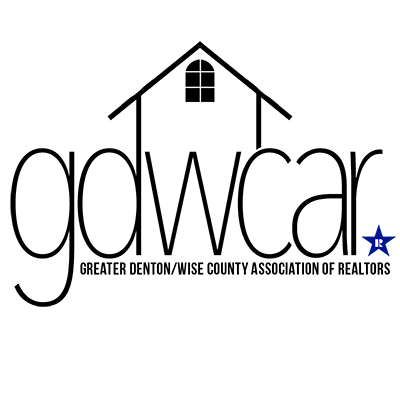 Hello Broker/Managers! To give you some assistance when recruiting we have gathered a basic breakdown for the fees/Dues that are required for newly licensed agent(s) joining GDWCAR for the 2024 year. Initial One Time feesOrientation Fee: $25.00ASSOCiation annual duesGDWCAR, TXR, NAR: $507.00 (these fees are prorated throughout the year on a monthly basis.)quarterly feesMLS Services: $127.00 (these fees are prorated on a monthly basis.)supra basic services:Activation Fee: $50.00 (one-time fee)Monthly Fee: $20.38+TaxActivation Fee: $50.00 (one-time fee)Monthly Fee: $30.13+Tax